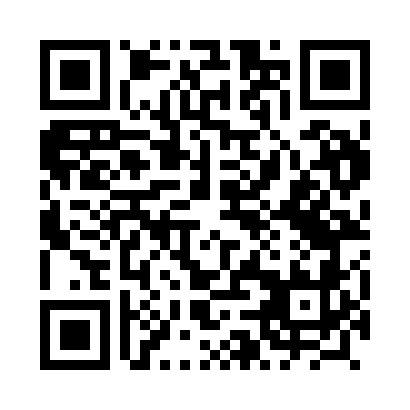 Prayer times for Upartowo, PolandWed 1 May 2024 - Fri 31 May 2024High Latitude Method: Angle Based RulePrayer Calculation Method: Muslim World LeagueAsar Calculation Method: HanafiPrayer times provided by https://www.salahtimes.comDateDayFajrSunriseDhuhrAsrMaghribIsha1Wed2:455:2312:536:018:2310:492Thu2:415:2112:536:028:2510:533Fri2:405:1912:526:038:2610:564Sat2:395:1812:526:048:2810:585Sun2:385:1612:526:058:3010:596Mon2:375:1412:526:068:3211:007Tue2:365:1212:526:078:3311:008Wed2:365:1012:526:088:3511:019Thu2:355:0812:526:098:3711:0210Fri2:345:0712:526:108:3811:0211Sat2:335:0512:526:118:4011:0312Sun2:335:0312:526:128:4111:0413Mon2:325:0212:526:138:4311:0414Tue2:315:0012:526:148:4511:0515Wed2:314:5912:526:158:4611:0616Thu2:304:5712:526:168:4811:0617Fri2:304:5612:526:178:4911:0718Sat2:294:5412:526:188:5111:0819Sun2:294:5312:526:198:5211:0820Mon2:284:5112:526:198:5411:0921Tue2:284:5012:526:208:5511:1022Wed2:274:4912:526:218:5711:1023Thu2:274:4712:526:228:5811:1124Fri2:264:4612:536:239:0011:1225Sat2:264:4512:536:249:0111:1226Sun2:254:4412:536:249:0211:1327Mon2:254:4312:536:259:0411:1428Tue2:254:4212:536:269:0511:1429Wed2:244:4112:536:279:0611:1530Thu2:244:4012:536:279:0711:1531Fri2:244:3912:536:289:0811:16